21. Tên thủ tục hành chính: Cấp lại Thẻ hành nghề xử lý vật thể thuộc diện kiểm dịch thực vậtThủ tục hành chính cấp trung ươngLĩnh vực: Bảo vệ thực vật1.Trình tự thực hiện: - Bước 1: Người đề nghị cấp lại Thẻ hành nghề nộp trực tiếp hoặc gửi qua đường bưu điện 01 bộ hồ sơ cho Cục Bảo vệ thực vật. - Bước 2: Cục Bảo vệ thực vật kiểm tra tính hợp lệ của hồ sơ ngay khi nhận hồ sơ trực tiếp hoặc trong thời gian 01 ngày làm việc đối với hồ sơ gửi qua đường bưu điện. - Bước 3: Trong thời hạn 05 ngày làm việc kể từ ngày nhận hồ sơ hợp lệ, Cục Bảo vệ thực vật thực hiện việc cấp Thẻ hành nghề xử lý vật thể thuộc diện kiểm dịch thực vật theo mẫu qui định tại Phụ lục VI ban hành kèm theo Thông tư số 05/2015/TT-BNNPTNT.Trường hợp không cấp phải có thông báo bằng văn bản nêu rõ lý do.2. Cách thức thực hiện: Nộp hồ sơ - Trực tiếp - Bưu điện 3. Thành phần, số lượng hồ sơ:- Đơn đề nghị theo mẫu quy định tại Phụ lục IV ban hành kèm theo Thông tư số 05/2015/TT-BNNPTNT.- Bản sao chụp Giấy chứng nhận đã qua tập huấn chuyên môn.- Bản chính Giấy khám sức khoẻ do cơ quan y tế cấp huyện trở lên cấp.- Hai ảnh cỡ 2cm x 3cm.Số lượng hồ sơ: 01 bộ.4. Thời hạn giải quyết: - 05 ngày làm việc kể từ ngày nhận đầy đủ hồ sơ hợp lệ.- 06 ngày làm việc kể từ ngày nhận đầy đủ hồ sơ hợp lệ đối với hồ sơ gửi qua đường bưu điện.5. Đối tượng thực hiện thủ tục hành chính: Cá nhân đăng ký cấp thẻ hành nghề xử lý vật thể thuộc diện kiểm dịch thực vật6. Cơ quan thực hiện thủ tục hành chính: Cục Bảo vệ thực vật7. Kết quả thực hiện thủ tục hành chính: Thẻ hành nghề xử lý vật thể thuộc diện kiểm dịch thực vật.8. Phí, lệ phí: Theo quy định tại Thông tư số 223/2012/TT-BTC ngày 24/12/2012 (Mục II, Biểu mức thu phí, lệ phí trong lĩnh vực bảo vệ thực vật).9.  Tên mẫu đơn, mẫu tờ khai: Đơn đề nghị cấp thẻ hành nghề xử lý vật thể thuộc diện kiểm dịch thực vật (Phụ lục IV ban hành kèm theo Thông tư số 05/2015/TT-BNNPTNT).10. Yêu cầu, điều kiện thực hiện thủ tục hành chính: Thẻ hành nghề được cấp lại trong các trường hợp bị mất, sai sót, hư hỏng.Điều kiện đối với cá nhân được cấp Thẻ hành nghề xử lý vật thể thuộc diện kiểm dịch thực vật:Đã được tập huấn và kiểm tra chuyên môn về xử lý vật thể thuộc diện kiểm dịch thực vật theo chương trình do cơ quan quản lý nhà nước chuyên ngành bảo vệ và kiểm dịch thực vật thuộc Bộ Nông nghiệp và Phát triển nông thôn quy định; bảo đảm sức khỏe theo quy định.11. Căn cứ pháp lý của thủ tục hành chính: - Luật Bảo vệ và kiểm dịch thực vật số 41/2013/QH13;- Thông tư số 05/2015/TT-BNNPTNT ngày 12 tháng 02 năm 2015 của Bộ Nông nghiệp và Phát triển nông thôn quy định trình tự, thủ tục cấp giấy chứng nhận hành nghề xử lý kiểm dịch thực vật.- Thông tư số 223/2012/TT-BTC ngày 24/12/2012 của Bộ Tài chính quy định chế độ thu nộp và quản lý sử dụng phí, lệ phí trong lĩnh vực bảo vệ thực vật.Phụ lục IV ĐƠN ĐỀ NGHỊ CẤP THẺ HÀNH NGHỀ XỬ LÝ VẬT THỂ THUỘC DIỆN KIỂM DỊCH THỰC VẬT(Ban hành kèm theo Thông tư  số   05/2015/TT-BNNPTNT ngày  12 tháng 02 năm 2015 của Bộ trưởng Bộ Nông nghiệp và Phát triển nông thôn)ĐƠN ĐỀ NGHỊ CẤP THẺ HÀNH NGHỀ XỬ LÝ VẬT THỂ THUỘC DIỆN KIỂM DỊCH THỰC VẬTKính gửi:	Họ tên: 	Ngày sinh:...........................Nam/NữĐơn vị công tác:	Địa chỉ: 	Trình độ: 	Biện pháp xử lý: Xông hơi khử trùngHơi nước nóngChiếu xạNhiệt nóngBiện pháp khác (....................................)	Hồ sơ kèm theo:Giấy chứng nhận đã qua tập huấn chuyên môn (bản sao chụp)Giấy khám sức khoẻ02 ảnh 2cm x 3cmTôi xin cam đoan sẽ chấp hành đúng các quy định của pháp luật về hoạt động xử lý vật thể thuộc diện kiểm dịch thực vật trong suốt quá trình hành nghề, nếu vi phạm tôi xin hoàn toàn chịu trách nhiệm.Phụ lục VI MẪU THẺ HÀNH NGHỀ XỬ LÝ VẬT THỂ THUỘC DIỆN KIỂM DỊCH THỰC VẬT(Ban hành kèm theo Thông tư  số  05 /2015/TT-BNNPTNT ngày  12  tháng 02    năm 2015 của Bộ trưởng Bộ Nông nghiệp và Phát triển nông thôn)Thẻ có hình chữ nhật, kích thước: 7cm x 10cm, được làm bằng bìa cứng, ép plasticMặt trước thẻ: Bên trái từ trên xuống là logo Cục Bảo vệ thực vật; ảnh của người được cấp thẻ cỡ 2cm x 3cm;  góc dưới bên phải ảnh đóng dấu nổi của cơ quan cấp thẻ; Bên phải từ trên xuống là quốc hiệu; hàng chữ “Thẻ xông hành nghề xử lý vật thể thuộc diện kiểm dịch thực vật” màu đỏ; các chữ khác màu đen;Đóng khung màu xanh lam.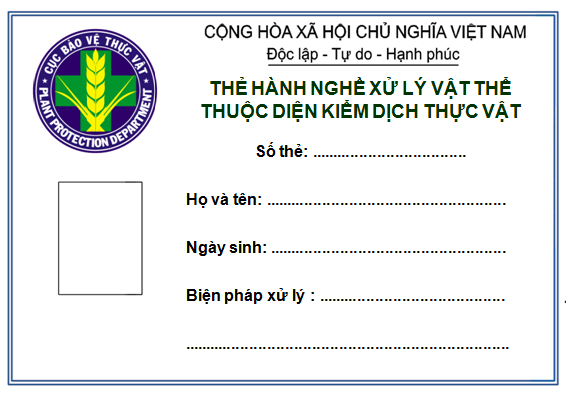 Mặt sau thẻ: Nền trắng, hoa văn vàng; chữ đen;Được đóng khung màu xanh lá cây 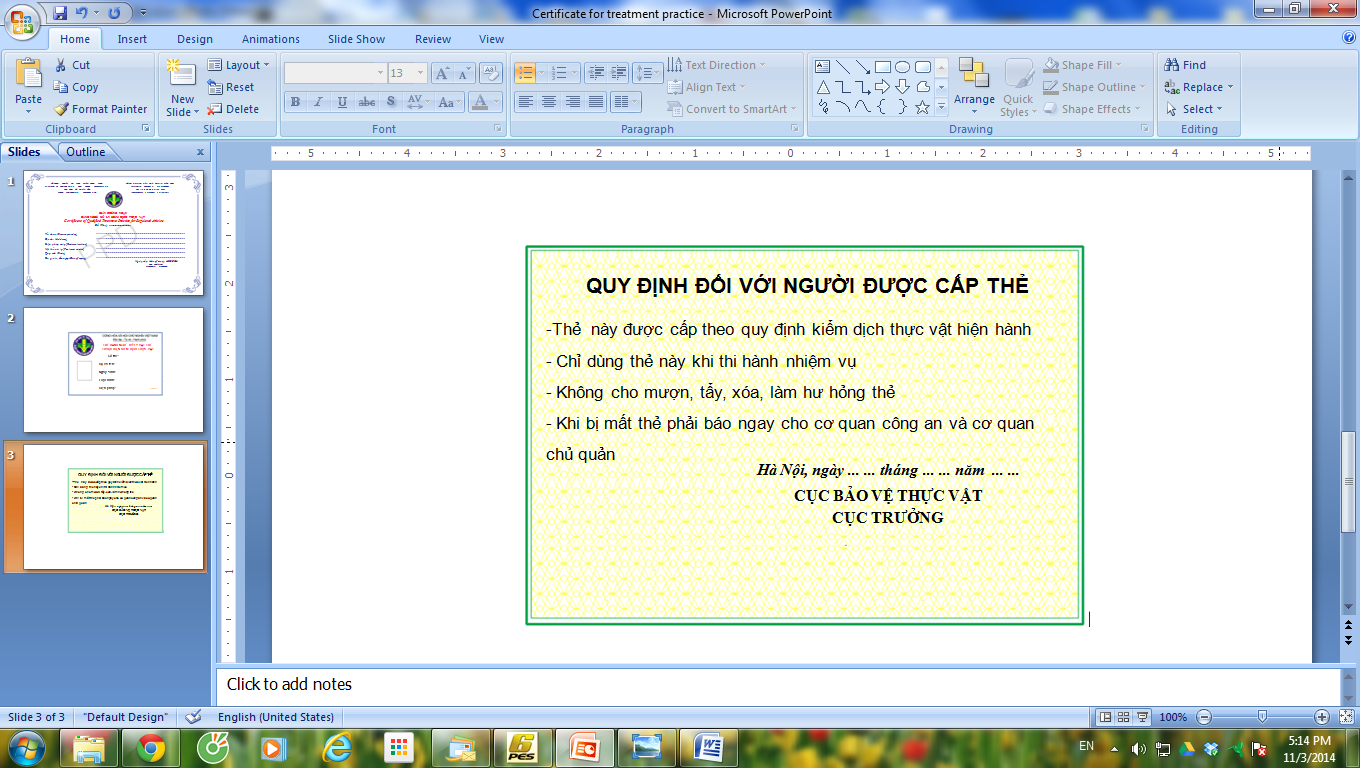 Xác nhận của cơ quan chủ quản(Ký tên, đóng dấu)       ............. , ngày.......tháng .....năm .........Người đề nghị cấp (Ký và ghi rõ họ  tên)  